Business: Business Administration Certificate Business Administration degrees are among the most popular college programs in the United States and with good reason. Equipped with a versatile degree, students can potentially launch a career in any industry, from marketing to manufacturing, accounting to analytics.Please see a Pathways Counselor: Create an education plan customized to meet your needs.  Contact a CounselorTransfer Majors/Award FocusBusiness Administration, A.S.-T CSU, CSUSM, UCBusiness Administration, Non-transfer A.S.Accounting CertificateBusiness Administration CertificateSmall Business/Entrepreneurship CertificateGE Pattern/UnitsGE Pattern: n/aTotal Units: 24Program maps indicate the major coursework and recommended general education courses to fulfill your degree in 2 years (approximately 15 units/ semester or 30 units/year). If you are a part-time student, start Semester 1 courses and follow the course sequence.  Some of the courses listed may be substituted by another course.  Please view these options in the official course catalog.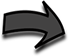 Semester 1												12 UnitsSemester 2												12 UnitsNotes:Competency in English and math is required prior to completing the certificate. This may be accomplished by testing or completion of ENGL-098 Writing and Reading Fundamentals In English (formerly English Fundamentals) or ESL-098 Preparation for English Composition for Multilingual Students (formerly ESL-098W English Writing Fundamentals) and MATH-090 Elementary Algebra.Career OptionsFinancial Manager (SM, B)Accountant (B, M))General and Operations Manager (B)Management Analyst (B, M)Find more careers: msjc.emsicc.comRequired Education: SM: some college; C: Certificate; A: Associate, B: Bachelor’s, M: Master’s; D: DoctorateFinancial AidFinancial aid is determined by the number of credit hours you take in a semester.  Maximize your financial aid by taking 12-15 units per semester,COURSETITLEUNITACCT-124Financial Accounting - Principles of Accounting I3BADM-103Introduction to Business3MGT-500Introduction to Management 3ECON-201Principles of Macroeconomics3COURSETITLEUNITBADM-201Legal Environment of Business3MGT-520Principles of Marketing Management 3ACCT-125Managerial Accounting-Principles of Accounting II3ECON-202Principles of Microeconomics3